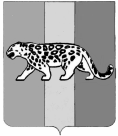 ПРИМОРСКИЙ КРАЙАДМИНИСТРАЦИЯ НАДЕЖДИНСКОГО МУНИЦИПАЛЬНОГО РАЙОНАП О С Т А Н О В Л Е Н И Е17 июня 2020 года                    с. Вольно – Надеждинское                                        № 287				Об утверждении Программы комплексного развития систем коммунальной
инфраструктуры Надеждинского
муниципального района Приморского края
на 2020 - 2036 годыВ целях реализации генерального плана Надеждинского сельского поселения с изменениями, утвержденными Постановлением Администрации Приморского края от 20.04.2018 г. № 178-па «О внесении изменений в генеральный план Надеждинского сельского поселения Надеждинского муниципального района Приморского края», Раздольненского сельского поселения с изменениями, утвержденными Постановлением Администрации Приморского края от 20.04.2018 г. № 180-па «О внесении изменений в генеральный план Раздольненского сельского поселения Надеждинского муниципального района Приморского края», Тавричанского сельского поселения с изменениями, утвержденными Постановлением Администрации Приморского края от 20.04.2018 № 179-па «О внесении изменений в генеральный план Тавричанского сельского поселения Надеждинского муниципального района Приморского края», в соответствии с Федеральным законом «Об общих принципах организации местного самоуправления в Российской Федерации» от 06 октября 2003 года №131-ФЗ, руководствуясь Градостроительным кодексом Российской Федерации, Постановлением Правительства Российской Федерации от 01 октября 2015 года №1050 «Об утверждении требований к программам комплексного развития систем коммунальной инфраструктуры поселений, Постановлением Правительства Российской Федерации от 14.06.2013 № 502 «Об утверждении требований к программам комплексного развития систем коммунальной   инфраструктуры   поселений, городских округов», Уставом Надеждинского муниципального района Приморского края, администрация Надеждинского муниципального района Приморского краяПОСТАНОВЛЯЕТ: 1.Утвердить  Программу комплексного развития систем коммунальной
инфраструктуры Надеждинского муниципального района Приморского края
на 2020 - 2036 годы (Приложение 1). 2.Общему отделу администрации Надеждинского муниципального района (Ульянич) опубликовать настоящее постановление в районной газете «Трудовая слава».3.Отделу информатизации администрации Надеждинского муниципального района (Кихтенко) разместить настоящее постановление на официальном сайте администрации Надеждинского муниципального района в информационно-телекоммуникационной сети «Интернет».4. Контроль над исполнением настоящего постановления возложить на первого заместителя главы администрации Надеждинского муниципального района, курирующего вопросы в сфере градостроительства и архитектуры на территории Надеждинского муниципального района.Глава администрации Надеждинскогомуниципального района			                                                                                   								Р.С. АбушаевПриложение № 1 к постановлению администрацииНадеждинского муниципального района от 17.06.2020  № 287ПРОГРАММАкомплексного развития систем коммунальной
инфраструктуры Надеждинского
муниципального района Приморского края
на 2020 - 2036 годыс. Вольно-НадеждинскоеПаспортПрограммы комплексного развития систем коммунальной инфраструктуры
Надеждинского муниципального района
Приморского края на 2020 - 2036 годыХарактеристика существующего состояния коммунальной структуры 2.1.			Система теплоснабженияТеплоснабжение жилищно-коммунальных потребителей Надеждинского муниципального района осуществляется от 40 котельных.Котельные расположены в 13 населенных пунктах Надеждинского муниципального района. Суммарная мощность котельных - 95,1 Гкал/час. Топливо - уголь, мазут, дизельное топливо. Годовой расход топлива – 17471,422 т.у.т.Тепловые сети от котельных проложены подземным и надземным способами, централизованно снабжается теплом вся жилая и общественная застройка. Общая протяженность тепловых сетей - 39,07 км.Технологические проблемы системы теплоснабженияСогласно сведениям действующей на территории Надеждинского муниципального района. Схеме теплоснабжения, система теплоснабжения на территории Надеждинского муниципального района находится в надлежащем техническом состоянии. Дефициты тепловой энергии на источниках не наблюдаются. Также по результатам инвентаризации, бесхозяйные тепловые сети на территории муниципального образования не выявлены.2.2.	Система водоснабженияВ Надеждинском муниципальном районе действует смешанная система водоснабжения. Протяженность водопроводных линий – 131,8 км. Источником водоснабжения служат Артемовский гидроузел, Давыдовское водохранилище а так же водозаборные скважины.Основным снабжающем предприятием в сфере водопроводного хозяйства являются КГУП «Приморский водоканал», ООО «Стройка-плюс», ООО «Коммунальная компания» они обеспечивают хозяйственно-питьевое и техническое водоснабжение населения района, объектов соцкультбыта, промышленности и прочих потребителей.Качество питьевой водыВода, подаваемая в поселок для хозяйственно-питьевых нужд от подземного водозабора, полностью удовлетворяет требованиям СанПиН 2.1.4.1074-01. «Питьевая вода. Гигиенические требования к качеству воды централизованных систем питьевого водоснабжения. Контроль качества». Качество питьевой воды соответствует гигиеническим нормативам при ее поступлении в распределительную сеть, а также в точках водоразбора наружной и внутренней водопроводной сети.Основные проблемы системы водоснабжения:износ водопроводных сетей (70%);отсутствие лимита воды для увеличения расхода с учетом развития инфраструктуры Надеждинского муниципального района для чего необходимо подключение населенных пунктов к водоисточнику «Пушкинская депрессия»Необходимость строительства дополнительных водозаборов, водопроводных очистных станций, водопроводных насосных станций и водопроводовСистема водоотведенияСуществующее положениеВ Надеждинском муниципальном районе хозяйственно-бытовые стоки по самотечным коллекторам, без очистки, сбрасываются на рельеф. Существующие КОС находятся в неудовлетворительном техническом состоянии, по факту происходит сброс неочищенных стоков.Основные проблемы системы водоотведения:Основными проблемами системы водоотведения и очистки сточных вод в являются:Низкая надежность системы водоотведения и очистки сточных вод вследствие высокого уровня износа инфраструктуры.2. Отсутствие очистных сооружений канализации биологической очистки, обеспечивающих очистку сточных вод до нормативных показателей природоохранного законодательства.3.	 Необходимость реконструкции существующих канализационных очистных сооружений, строительство безнапорных и напорных коллекторов и строительство канализационных насосных станций. Система газоснабженияСуществующее положениеВ Надеждинском муниципальном районе отсутствуют объекты газификации. Схема газификации Надеждинского муниципального района будет актуализирована в 2020 году.Необходимость создания системы газоснабжения:		Для создания комфортных условий для проживания в сельской местности  необходимо газифицировать населенные пункты Надеждинского муниципального района. В настоящее время  сельские населенные пункты муниципального района не газифицированы. 	Газификация направлена на создание комфортных условий жизни населения в Надеждинском муниципальном районе.Газификация населенных Надеждинского муниципального района позволит создать условия для непосредственной возможности подключения к газораспределительным сетям около 30,3 тыс. человек, постоянно проживающих на территории Надеждинского муниципального района, переводу 19 муниципальных котельных на сжигание природного газ взамен твердого и жидкого топлива, а также для газоснабжения новых производств, в зонах инвестиционной активности.Перспективы развития Надеждинского муниципального района.Перспективные показатели спроса на коммунальные ресурсыПрогноз спроса на коммунальные ресурсы в границах Надеждинского муниципального района произведен в соответствии с приростом постоянного населения, определенным расчетами в рамках действующего на территории муниципального образования генерального плана. Также использованы прогнозируемые объемы спроса на услуги централизованного тепловодоснабжения, водоотведения и газоснабжения, расчет которых произведен в рамках действующих схем тепло- водоснабжения, водоотведения и газоснабжения.ТеплоснабжениеНа перспективу теплоснабжение потребителей Надеждинского муниципального районанамечается в следующих направлениях:реконструкция сетей теплоснабжения по Надеждинскому муниципальному району по мере износа.перевод котельных на сжигание природного газа.развитие энергосберегающих программ.ВодоснабжениеВ настоящее время, суточный спрос на услугу централизованного водоснабжения на территории Надеждинского муниципального района составляет 3000 м3/сут. На расчетный срок до 2024 года на территории муниципального образования ожидается значительный прирост постоянного населения и строительство предприятий в рамках государственных программ Территория опережающего развития «Надеждинская» и Свободный порт Владивосток, в связи с этим прогнозируемый объем спроса на водоснабжение составит порядка 10000 м3/сут.Таким образом, мощность Пушкинского месторождения подземных вод способна покрыть перспективный спрос.Водоотведение и очистка сточных вод.В соответствии с действующей на территории Надеждинского муниципального района Схемой водоотведения, а также в соответствии с Генеральным планом, необходимо строительство локальных очистных сооружений, канализационных насосных станций, реконструкция существующих очистных сооружений, а так же строительство напорных и самотечных коллекторов. ГазоснабжениеДля создания комфортных условий для проживания в сельской местности  необходимо газифицировать населенные пункты Надеждинского муниципального района. В настоящее время  сельские населенные пункты муниципального района не газифицированы. Газификация направлена на создание комфортных условий жизни населения в Надеждинском муниципальном районе.Газификация населенных Надеждинского муниципального района позволит создать условия для непосредственной возможности подключения к газораспределительным сетям около 30,3 тыс. человек, постоянно проживающих на территории Надеждинского муниципального района, переводу 19 муниципальных котельных на сжигание природного газ взамен твердого и жидкого топлива, что значительно улучшит экологическую ситуацию в районе, а также для газоснабжения новых производств в зонах инвестиционной активности.Целевые показатели развития коммунальной инфраструктуры.В данном разделе приводится перечень и количественные показатели целевых характеристик коммунальной инфраструктуры Надеждинского муниципального района, которые должны быть достигнуты на каждом этапе Программы комплексного развития. Формирование требований к конечному состоянию коммунальной инфраструктуры выполнено с учетом Методики проведения мониторинга выполнения производственных и инвестиционных программ организаций коммунального комплекса, утвержденной Приказом Министерства регионального развития Российской Федерации от 14.04.2008 г. № 48. Данная Методика проведения мониторинга выполнения производственных и инвестиционных программ организаций коммунального комплекса устанавливает порядок и условия проведения мониторинга выполнения производственных и инвестиционных программ организаций коммунального комплекса в целях обеспечения электро-, тепло-, водоснабжения, водоотведения и очистки сточных вод, утилизации (захоронения) твердых бытовых отходов и своевременного принятия решений о развитии систем коммунальной инфраструктуры.Программа инвестиционных проектов, обеспечивающих достижение целевых показателейВ данном разделе приводится перечень необходимых проектов, обеспечивающих спрос на все виды коммунальных ресурсов по всем годам, а также проектов, обеспечивающих достижение целевых показателей.Для обоснования перечисленных проектов использованы материалы следующих документов:•Генеральный план Надеждинского муниципального района до 2036 года;•Схема теплоснабжения Надеждинского муниципального района до 2034 года;•Схема водоснабжения Надеждинского муниципального района до 2030 года;•Схема водоотведения Надеждинского муниципального района до 2030 года.•Схема газоснабжения Надеждинского муниципального района до 2030 года.Мероприятия, направленные на развитие каждой из систем коммунальной инфраструктуры, приведены в перспективных схемах данных систем.Сведения о финансовых потребностях для реализации программы представлены в разделе 7 Обосновывающих материалов «Финансовые потребности для реализации программы».Таблица 5-1. Проекты, направленные на развитие коммунальной инфраструктурыИсточники инвестиций, тарифы и доступность программы для населенияКраткое описание форм организации проектов.Инвестиционные проекты, включенные в Программу, могут быть реализованы в следующих формах:•проекты, реализуемые действующими организациями;•проекты, выставленные на конкурс для привлечения сторонних инвесторов (в том числе организации, индивидуальные предприниматели, по договору коммерческой концессии (подрядные организации, определенные на конкурсной основе);•проекты,	для	реализации	которых	создаются	организации	с	участиеммуниципального образования;•проекты,	для	реализации	которых	создаются	организации	с	участиемдействующих ресурсоснабжающих организаций.Основной формой реализации Программы является разработка инвестиционных программ организаций коммунального комплекса; организаций, осуществляющих регулируемые виды деятельности в сфере ресурсо и энергоснабжения.Особенности принятия инвестиционных программ организаций коммунального комплекса.Инвестиционная программа организации коммунального комплекса по развитию системы коммунальной инфраструктуры - определяемая органами местного самоуправления для организации коммунального комплекса программа финансирования строительства и (или) модернизации системы коммунальной инфраструктуры и объектов, используемых для утилизации (захоронения) бытовых отходов, в целях реализации программы комплексного развития систем коммунальной инфраструктуры (далее также - инвестиционная программа). Инвестиционные программы организаций коммунального комплекса утверждаются органами местного самоуправления.Согласно требованиям Федерального закона от 30.12.2004 № 210-ФЗ «Об основах регулирования тарифов организаций коммунального комплекса» на основании программы комплексного развития систем коммунальной инфраструктуры органы местного самоуправления разрабатывают технические задания на разработку инвестиционных программ организаций коммунального комплекса, на основании которых организации разрабатывают инвестиционные программы и определяют финансовые потребности на их реализацию.Источниками покрытия финансовых потребностей инвестиционных программ являются надбавки к тарифам для потребителей и плата за подключение к сетям инженерной инфраструктуры. Предложения о размере надбавки к ценам (тарифам) для потребителей и соответствующей надбавке к тарифам на товары и услуги организации коммунального комплекса, а также предложения о размерах тарифа на подключение к системе коммунальной инфраструктуры и тарифа организации коммунального комплекса на подключение подготавливает орган регулирования.Особенности принятия инвестиционных программ организаций, осуществляющих регулируемые виды деятельности в сфере теплоснабжения.Инвестиционная программа организации, осуществляющей регулируемые виды деятельности в сфере теплоснабжения, - программа финансирования мероприятий организации, осуществляющей регулируемые виды деятельности в сфере теплоснабжения, по строительству, капитальному ремонту, реконструкции и (или) модернизации источников тепловой энергии и (или) тепловых сетей в целях развития, повышения надежности и энергетической эффективности системы теплоснабжения, подключения теплопотребляющих установок потребителей тепловой энергии к системе теплоснабжения.Инвестиционные программы организаций, осуществляющих регулируемые виды деятельности в сфере теплоснабжения, согласно требованиям Федерального закона от 27.07.2010 № 190-ФЗ «О теплоснабжении», утверждаются органами государственной власти субъектов Российской Федерации по согласованию с органами местного самоуправления. Правила согласования и утверждения инвестиционных программ организаций, осуществляющих регулируемые виды деятельности в сфере теплоснабжения, утверждает Правительство Российской Федерации.Источниками покрытия финансовых потребностей инвестиционных программ организаций - производителей товаров и услуг в сфере теплоснабжения определяются согласно Правилам, утвержденным Постановлением Правительства РФ от 23.07.2007 № 464 «Об утверждении правил финансирования инвестиционных программ организаций коммунального комплекса - производителей товаров и услуг в сфере теплоснабжения».7. Источники и объемы инвестиций по проектам.Данные о совокупной потребности в капитальных вложениях для реализации всей программы инвестиционных проектов на протяжении прогнозного периода приведены в таблице 7-1.Объемы необходимых инвестиций с разделением по отраслям коммунального обеспечения следующие:•Теплоснабжение - 326,214 млн. руб;•Водоснабжение – 3317,15 млн. руб;•Водоотведение – 7175,7 млн. руб.•Газоснабжение – 2328,333 млн. руб;Объемы финансирования инвестиций по проектам Программы определены в ценах отчетного года, носят оценочный характер и подлежат ежегодному уточнению, исходя из возможностей бюджетов и степени реализации мероприятий. Финансовое обеспечение программных инвестиционных проектов может осуществляться за счет средств бюджетов всех уровней.Таблица 7-1. Совокупная потребность в капитальных вложениях для реализации всей программы инвестиционных проектов на протяжении прогнозного периода.Все инвестиционные проекты, предусмотренные программой комплексного развития коммунальной инфраструктуры Надеждинского муниципального района, могут быть распределены на следующие группы:Проекты, обеспечивающие повышение надежности ресурсоснабжения;Проекты, обеспечивающие выполнение экологических требований;Деление проектов по критерию их экономической эффективности по величине срока окупаемости в данном случае не является возможным, т.к. большинство проектов нацелены на обеспечение качественного и бесперебойного ресурсоснабжения потребителей, а также на выполнение требований законодательства по охране окружающей среды и энергосбережению вне зависимости от их экономической привлекательности, т.е. носят, прежде всего, социальный характер.Источником финансирования являются федеральный, краевой и местный бюджеты. 7.Управление программойОтветственные за реализацию ПрограммыСистема управления Программой и контроль за ходом ее выполнения определяется в соответствии с требованиями, определенными действующим законодательством. Механизм реализации Программы базируется на принципах четкого разграничения полномочий и ответственности всех исполнителей программы.Управление реализацией Программы осуществляет заказчик - администрация Надеждинского муниципального района.Координатором по реализации программы является также администрация муниципального образования, которая осуществляет текущее управление программой, мониторинг и подготовку ежегодного отчета об исполнении Программы. Координатор Программы является ответственным за реализацию Программы.План-график работ по реализации ПрограммыСроки реализации инвестиционных проектов, включенных в Программу, должны соответствовать срокам, определенным в Программах инвестиционных проектов. Утверждение тарифов, принятие решений по выделению бюджетных средств, подготовка и проведение конкурсов на привлечение инвесторов, в том числе по договорам концессии, осуществляется в соответствии с порядком, установленным в нормативных правовых актах Приморского края.Порядок предоставления отчетности по выполнению ПрограммыПредоставление отчетности по выполнению мероприятий Программы осуществляется в рамках мониторинга.Целью мониторинга Программы является регулярный контроль ситуации в сфере коммунального хозяйства, а также анализ выполнения мероприятий по модернизации и развитию коммунального комплекса, предусмотренных Программой.Мониторинг Программы комплексного развития систем коммунальной инфраструктуры включает следующие этапы:• Периодический сбор информации о результатах выполнения мероприятий Программы, а также информации о состоянии и развитии систем коммунальной инфраструктуры поселения.•Анализ данных о результатах планируемых и фактически проводимых преобразований систем коммунальной инфраструктуры.•Мониторинг Программы предусматривает сопоставление и сравнение значений показателей во временном аспекте.Анализ проводится путем сопоставления показателя за отчетный период с аналогичным показателем за предыдущий (базовый) период.Порядок и сроки корректировки ПрограммыПо ежегодным результатам мониторинга осуществляется своевременная корректировка Программы. Решение о корректировке Программы принимается администрацией Надеждинского муниципального района по итогам ежегодного рассмотрения отчета о ходе реализации Программы.Полное наименование программыПрограмма комплексного развития коммунальной инфраструктуры Надеждинского муниципального района Приморского края на 2020-2036 годы (далее - Программа)Основание для разработки ПрограммыГрадостроительный кодекс Российской Федерации; Федеральный закон от 30.12.2004 № 210-ФЗ «Об основахрегулирования	тарифов	организаций коммунального комплекса»;Федеральный	закон	от	27.07.2010	№	190-ФЗ	«Отеплоснабжении»;Федеральный	закон	от	23.11.2009	№	261-ФЗ	«Обэнергосбережении и повышении энергетической эффективности и о внесении изменений в отдельные законодательные акты Российской Федерации»;Федеральный закон от 06.10.2003 № 131-ФЗ «Об общих принципах организации местного самоуправления в Российской Федерации»;Постановление Правительства Российской Федерации от 14 июля 2013г. № 502 «Об утверждении требований к программам комплексного развития систем коммунальной инфраструктуры поселений, городских округов»;Приказ Министерства регионального развития РоссийскойФедерации от 06.05.2011 № 204 «О разработке программкомплексного развития систем коммунальной инфраструктуры муниципальных образований»;Генеральный план Надеждинского муниципального района до 2036 года;Схема теплоснабжения Надеждинского муниципального района до 2034 года;Схема водоснабжения Надеждинского муниципального района до2030 года;Схема водоотведения Надеждинского муниципального района до 2030 года;Схема газоснабжения Надеждинского муниципального района до 2030 годаЗаказчик ПрограммыАдминистрация Надеждинского муниципального районаПриморского края. Юридический и почтовый адрес: 692000, Приморский край, Надеждинский район, с.В-Надеждинское, ул. Пушкина, д. 59аРазработчикПрограммыАдминистрация Надеждинского муниципального районаПриморского края. Юридический и почтовый адрес: 692000, Приморский край, Надеждинский район, с.В-Надеждинское ул. Пушкина, д. 59аЦель ПрограммыОбеспечение надежности, качества и эффективности работы коммунального комплекса в соответствии с планируемыми потребностями развития Надеждинского муниципального района на 2020-2036 годыЗадачи ПрограммыИнженерно-техническая оптимизация систем коммунальной инфраструктуры. Перспективное планирование развития систем коммунальной инфраструктуры. Разработка мероприятий по комплексной	реконструкции	и модернизации	систем коммунальной инфраструктуры. Повышение инвестиционной привлекательности коммунальной	инфраструктуры.Обеспечение	сбалансированности	интересов	субъектовкоммунальной инфраструктуры и потребителей.Целевые показатели (индикаторы) ПрограммыИнженерно-техническая оптимизация систем коммунальной инфраструктуры.Перспективное планирование развития систем коммунальной инфраструктуры.Разработка мероприятий по комплексной реконструкции и модернизациисистем коммунальной инфраструктуры.Повышение инвестиционной привлекательности коммунальной инфраструктуры.Обеспечение	сбалансированности	интересов субъектовкоммунальной инфраструктуры и потребителей.Важнейшие целевые показателиПрограммыЦелевые показатели представлены в Разделе 4 Программного документаСрок и этапы реализацииПрограммыСрок и реализация программы будет проходить в два этапа с 2020 по 2024 годы и с 2025 по 2036 годыОбъемы и источники финансирования Программы, (тыс.руб.)Объем финансирования Программы составляет 13 147,397 млн. руб., в т.ч. по системам коммунальной инфраструктуры:Теплоснабжение – 326,214 млн. руб;Водоснабжение – 3317,15млн. руб;Водоотведение – 7175,7 млн. руб.Газоснабжение – 2328,333 млн. руб;Источники финансирования Программы устанавливаются в соответствии с законодательством РФ и определяются структурой источников финансирования инвестиционных программ организаций коммунального комплекса и организаций, осуществляющих регулируемые виды деятельности в сфере тепло-водоснабжения. Мероприятия Программымогут финансироваться за счет средств бюджетов бюджетнойсистемы РФ в случаях, предусмотренных законодательством РФ.ГруппапоказателейНаименование показателяЕд.из.-нияЗначениеЗначениеЗначениеЗначениеЗначениеЗначениеЗначениеЗначениеЗначениеЗначениеЗначениеЗначениеЗначениеЗначениеЗначениеЗначениеЗначениеЗначениеЗначениеЗначениеГруппапоказателейНаименование показателяЕд.из.-ния20202021202220222023202320242024202520262027202820292030203120322033203420352036ТеплоснабжениеТеплоснабжениеТеплоснабжениеТеплоснабжениеТеплоснабжениеТеплоснабжениеТеплоснабжениеТеплоснабжениеТеплоснабжениеТеплоснабжениеТеплоснабжениеТеплоснабжениеТеплоснабжениеТеплоснабжениеТеплоснабжениеТеплоснабжениеТеплоснабжениеТеплоснабжениеТеплоснабжениеТеплоснабжениеТеплоснабжениеТеплоснабжениеТеплоснабжениеДоступностьтоварови услуг дляпотребителейДоля потребителей вжилых домах,обеспеченных доступом ккоммунальнойинфраструктур%100100100100100100100100100100100100100100100100100100100100ПоказателикачестваресурсовСоответствие температуры теплоносителя установленным нормам%100100100100100100100100100100100100100100100100100100100100ВодоснабжениеВодоснабжениеВодоснабжениеВодоснабжениеВодоснабжениеВодоснабжениеВодоснабжениеВодоснабжениеВодоснабжениеВодоснабжениеВодоснабжениеВодоснабжениеВодоснабжениеВодоснабжениеВодоснабжениеВодоснабжениеВодоснабжениеВодоснабжениеВодоснабжениеВодоснабжениеВодоснабжениеВодоснабжениеВодоснабжениеДоступностьтоварови услуг дляпотребителейДоля потребителей вжилых домах,обеспеченных доступом ккоммунальнойинфраструктуре%38,138,138,187,087,090,190,190,190,190,190,190,190,1100100100100100100100ПоказателиКачества  ресурсовСоответствие водного ресурса нормам СанПиН2.1.4.1074-01%38,138,138,187,087,090,190,190,190,190,190,190,190,1100100100100100100100ВодоотведениеВодоотведениеВодоотведениеВодоотведениеВодоотведениеВодоотведениеВодоотведениеВодоотведениеВодоотведениеВодоотведениеВодоотведениеВодоотведениеВодоотведениеВодоотведениеВодоотведениеВодоотведениеВодоотведениеВодоотведениеВодоотведениеВодоотведениеВодоотведениеВодоотведениеВодоотведениеДоступностьтоварови услуг дляпотребителейДоля потребителей вжилых домах,обеспеченных доступом ккоммунальнойинфраструктур%2,65,457,597,5912,7912,7966,1566,1566,1566,1566,1577,477,477,488,6588,6588,65100100100ПоказателикачестваресурсовСоответствие системы водоотведения нормам экологической безопасности%2,65,457,597,5912,7912,7966,1566,1566,1566,1566,1577,477,477,488,6588,6588,65100100100ГазоснабжениеГазоснабжениеГазоснабжениеГазоснабжениеГазоснабжениеГазоснабжениеГазоснабжениеГазоснабжениеГазоснабжениеГазоснабжениеГазоснабжениеГазоснабжениеГазоснабжениеГазоснабжениеГазоснабжениеГазоснабжениеГазоснабжениеГазоснабжениеГазоснабжениеГазоснабжениеГазоснабжениеГазоснабжениеГазоснабжениеУтилизация ТКОДоступностьтоварови услуг дляпотребителейДоля потребителей вжилых домах,обеспеченных доступом ккоммунальнойинфраструктуре%00015,415,415,415,415,437,337,337,337,359,959,959,959,990,990,990,990,9ПоказателиКачества  ресурсовобеспечение давления в газораспределительных сетях в пределах, необходимых для функционирования газопотребляющего оборудования%000100100100100100100100100100100100100100100100100100НаименованиемероприятияТехническиепараметрыпроектаЦель проектаСрокреализациипроектаОжидаемыеэффектыТеплоснабжениеРеконструкция котельной и замена теплосетей п.Новый – 5479 п.м.Параметры будут уточнятсяресурсоснабжающейорганизацией.Улучшения качества услуги теплоснабжение, улучшение экологической обстановки2020-2021Улучшения качества услуги теплоснабжение, улучшение экологической обстановкиВодоснабжениеВодоснабжениеСтроительство водопровода п.Мирный-п.Морской-п.Рыбачий-п.ТавричанкаСтроительство водопровода п.Мирный-п.Морской-п.Рыбачий-п.ТавричанкаПараметры будут уточнятсяресурсоснабжающейорганизацией.Параметры будут уточнятсяресурсоснабжающейорганизацией.Улучшения качества услуги водоснабженияУлучшения качества услуги водоснабжения2020-20222020-2022ПовышениеэффективностиэксплуатациисистемыводонабженияСтроительство водопровода п.Кипарисово-п.ТаежныйСтроительство водопровода п.Кипарисово-п.ТаежныйПараметры будут уточнятсяресурсоснабжающейорганизациейПараметры будут уточнятсяресурсоснабжающейорганизациейУлучшения качества услуги водоснабженияУлучшения качества услуги водоснабжения2020-20222020-2022ПовышениеэффективностиэксплуатациисистемыводоснабженияСтроительство водопровода п.Тимофеевка-п.РаздольноеСтроительство водопровода п.Тимофеевка-п.РаздольноеПараметры будут уточнятсяресурсоснабжающейорганизациейПараметры будут уточнятсяресурсоснабжающейорганизациейУлучшения качества услуги водоснабженияУлучшения качества услуги водоснабжения2020-20222020-2022ПовышениеэффективностиэксплуатациисистемыводонабженияСтроительство водопровода п.Кипарисово-2Строительство водопровода п.Кипарисово-2Параметры будут уточнятсяресурсоснабжающейорганизациейПараметры будут уточнятсяресурсоснабжающейорганизациейУлучшения качества услуги водоснабженияУлучшения качества услуги водоснабжения2021-20222021-2022ПовышениеэффективностиэксплуатациисистемыводонабженияСтроительство водопровода с.В-Надеждинское ул.АнисимоваСтроительство водопровода с.В-Надеждинское ул.АнисимоваПараметры будут уточнятсяресурсоснабжающейорганизациейПараметры будут уточнятсяресурсоснабжающейорганизациейУлучшения качества услуги водоснабженияУлучшения качества услуги водоснабжения2021-20232021-2023ПовышениеэффективностиэксплуатациисистемыводонабженияСтроительство водопровода с.В-Надеждинское ул.ЛенинаСтроительство водопровода с.В-Надеждинское ул.ЛенинаПараметры будут уточнятсяресурсоснабжающейорганизациейПараметры будут уточнятсяресурсоснабжающейорганизациейУлучшения качества услуги водоснабженияУлучшения качества услуги водоснабжения2021-20242021-2024ПовышениеэффективностиэксплуатациисистемыводонабженияСтроительство водопровода п.Де-ФризСтроительство водопровода п.Де-ФризПараметры будут уточнятсяресурсоснабжающейорганизациейПараметры будут уточнятсяресурсоснабжающейорганизациейУлучшения качества услуги водоснабженияУлучшения качества услуги водоснабжения2021-20242021-2024ПовышениеэффективностиэксплуатациисистемыводонабженияСтроительство водопровода п.Соловей КлючСтроительство водопровода п.Соловей КлючПараметры будут уточнятсяресурсоснабжающейорганизациейПараметры будут уточнятсяресурсоснабжающейорганизациейУлучшения качества услуги водоснабженияУлучшения качества услуги водоснабжения2021-20242021-2024ПовышениеэффективностиэксплуатациисистемыводонабженияСтроительство водопровода п.ОленеводСтроительство водопровода п.ОленеводПараметры будут уточнятсяресурсоснабжающейорганизациейПараметры будут уточнятсяресурсоснабжающейорганизациейУлучшения качества услуги водоснабженияУлучшения качества услуги водоснабжения2021-20232021-2023ПовышениеэффективностиэксплуатациисистемыводонабженияСтроительство водозаборов на территории Надеждинского сельского поселения – 7 шт.Строительство водозаборов на территории Надеждинского сельского поселения – 7 шт.Параметры будут уточнятсяресурсоснабжающейорганизациейПараметры будут уточнятсяресурсоснабжающейорганизациейУлучшения качества услуги водоснабженияУлучшения качества услуги водоснабжения2025-20362025-2036ПовышениеэффективностиэксплуатациисистемыводонабженияСтроительство водопроводных очистных сооружений (ВОС) на территории Надеждинского сельского поселения – 7 объектовСтроительство водопроводных очистных сооружений (ВОС) на территории Надеждинского сельского поселения – 7 объектовПараметры будут уточнятсяресурсоснабжающейорганизациейПараметры будут уточнятсяресурсоснабжающейорганизациейУлучшения качества услуги водоснабженияУлучшения качества услуги водоснабжения2025-20362025-2036ПовышениеэффективностиэксплуатациисистемыводонабженияСтроительство водопроводной насосной станции на территории Надеждинского сельского поселения – 2 объектаСтроительство водопроводной насосной станции на территории Надеждинского сельского поселения – 2 объектаПараметры будут уточнятсяресурсоснабжающейорганизациейПараметры будут уточнятсяресурсоснабжающейорганизациейУлучшения качества услуги водоснабженияУлучшения качества услуги водоснабжения2025-20362025-2036ПовышениеэффективностиэксплуатациисистемыводонабженияСтроительство водопроводов на территории Надеждинского сельского поселения – общая протяженность 168,2 кмСтроительство водопроводов на территории Надеждинского сельского поселения – общая протяженность 168,2 кмПараметры будут уточнятсяресурсоснабжающейорганизациейПараметры будут уточнятсяресурсоснабжающейорганизациейУлучшения качества услуги водоснабженияУлучшения качества услуги водоснабжения2025-20362025-2036ПовышениеэффективностиэксплуатациисистемыводонабженияСтроительство водозаборов на территории Раздольненского сельского поселения – 4 шт.Строительство водозаборов на территории Раздольненского сельского поселения – 4 шт.Параметры будут уточнятсяресурсоснабжающейорганизациейПараметры будут уточнятсяресурсоснабжающейорганизациейУлучшения качества услуги водоснабженияУлучшения качества услуги водоснабжения2025-20362025-2036ПовышениеэффективностиэксплуатациисистемыводонабженияСтроительство водопроводных очистных сооружений (ВОС) на территории Раздольненского сельского поселения – 7 объектовСтроительство водопроводных очистных сооружений (ВОС) на территории Раздольненского сельского поселения – 7 объектовПараметры будут уточнятсяресурсоснабжающейорганизациейПараметры будут уточнятсяресурсоснабжающейорганизациейУлучшения качества услуги водоснабженияУлучшения качества услуги водоснабжения2025-20362025-2036ПовышениеэффективностиэксплуатациисистемыводонабженияСтроительство водопроводной насосной станции на территории Раздольненского сельского поселения – 1 объектСтроительство водопроводной насосной станции на территории Раздольненского сельского поселения – 1 объектПараметры будут уточнятсяресурсоснабжающейорганизациейПараметры будут уточнятсяресурсоснабжающейорганизациейУлучшения качества услуги водоснабженияУлучшения качества услуги водоснабжения2025-20362025-2036ПовышениеэффективностиэксплуатациисистемыводонабженияСтроительство водопроводов на территории Раздольненского сельского поселения – общая протяженность 107,2 кмСтроительство водопроводов на территории Раздольненского сельского поселения – общая протяженность 107,2 кмПараметры будут уточнятсяресурсоснабжающейорганизациейПараметры будут уточнятсяресурсоснабжающейорганизациейУлучшения качества услуги водоснабженияУлучшения качества услуги водоснабжения2025-20362025-2036ПовышениеэффективностиэксплуатациисистемыводонабженияСтроительство водопроводов на территории Тавричанского сельского поселения – общая протяженность 13,3 кмСтроительство водопроводов на территории Тавричанского сельского поселения – общая протяженность 13,3 кмПараметры будут уточнятсяресурсоснабжающейорганизациейПараметры будут уточнятсяресурсоснабжающейорганизациейУлучшения качества услуги водоснабженияУлучшения качества услуги водоснабжения2025-20362025-2036ПовышениеэффективностиэксплуатациисистемыводонабженияВодоотведениеВодоотведениеСтроительство напорного коллектора с.В-Надеждинское-п.Новый-п.Прохладное-очистные «Северные»Строительство напорного коллектора с.В-Надеждинское-п.Новый-п.Прохладное-очистные «Северные»Параметры будут уточнятсяресурсоснабжающейорганизацией.Параметры будут уточнятсяресурсоснабжающейорганизацией.Улучшение экологической обстановки на территории Надеждинского районаУлучшение экологической обстановки на территории Надеждинского района2021-20232021-2023ПовышениеэффективностиэксплуатациисистемыводоотведенияСтроительство очистных сооружений п.Тавричанка (центр)Строительство очистных сооружений п.Тавричанка (центр)Параметры будут уточнятсяресурсоснабжающейорганизациейПараметры будут уточнятсяресурсоснабжающейорганизациейУлучшение экологической обстановки на территории Надеждинского районаУлучшение экологической обстановки на территории Надеждинского района2021-20232021-2023ПовышениеэффективностиэксплуатациисистемыводоотведенияСтроительство очистных сооружений п.Тавричанка (8 квартал)Строительство очистных сооружений п.Тавричанка (8 квартал)Параметры будут уточнятсяресурсоснабжающейорганизациейПараметры будут уточнятсяресурсоснабжающейорганизациейУлучшение экологической обстановки на территории Надеждинского районаУлучшение экологической обстановки на территории Надеждинского района2021-20232021-2023ПовышениеэффективностиэксплуатациисистемыводоотведенияСтроительство очистных сооружений п.РаздольноеСтроительство очистных сооружений п.РаздольноеПараметры будут уточнятсяресурсоснабжающейорганизациейПараметры будут уточнятсяресурсоснабжающейорганизациейУлучшение экологической обстановки на территории Надеждинского районаУлучшение экологической обстановки на территории Надеждинского района2021-20232021-2023ПовышениеэффективностиэксплуатациисистемыводоотведенияСтроительство очистных сооружений п.Девятый ВалСтроительство очистных сооружений п.Девятый ВалПараметры будут уточнятсяресурсоснабжающейорганизациейПараметры будут уточнятсяресурсоснабжающейорганизациейУлучшение экологической обстановки на территории Надеждинского районаУлучшение экологической обстановки на территории Надеждинского района2020-20212020-2021ПовышениеэффективностиэксплуатациисистемыводоотведенияСтроительство очистных сооружений п.ОленеводСтроительство очистных сооружений п.ОленеводПараметры будут уточнятсяресурсоснабжающейорганизациейПараметры будут уточнятсяресурсоснабжающейорганизациейУлучшение экологической обстановки на территории Надеждинского районаУлучшение экологической обстановки на территории Надеждинского района2021-20222021-2022ПовышениеэффективностиэксплуатациисистемыводоотведенияСтроительство очистных сооружений ст.БарановскийСтроительство очистных сооружений ст.БарановскийПараметры будут уточнятсяресурсоснабжающейорганизациейПараметры будут уточнятсяресурсоснабжающейорганизациейУлучшение экологической обстановки на территории Надеждинского районаУлучшение экологической обстановки на территории Надеждинского района2020-20212020-2021ПовышениеэффективностиэксплуатациисистемыводоотведенияСтроительство КОС, расположенных юго-западнее п.Таежный – 600 м3/сутСтроительство КОС, расположенных юго-западнее п.Таежный – 600 м3/сутПараметры будут уточнятсяресурсоснабжающейорганизациейПараметры будут уточнятсяресурсоснабжающейорганизациейУлучшение экологической обстановки на территории Надеждинского районаУлучшение экологической обстановки на территории Надеждинского района2025-20362025-2036ПовышениеэффективностиэксплуатациисистемыводоотведенияСтроительство КОС на территории Надеждинского сельского поселения – 1 объект, реконструкцияСтроительство КОС на территории Надеждинского сельского поселения – 1 объект, реконструкцияПараметры будут уточнятсяресурсоснабжающейорганизациейПараметры будут уточнятсяресурсоснабжающейорганизациейУлучшение экологической обстановки на территории Надеждинского районаУлучшение экологической обстановки на территории Надеждинского района2025-20362025-2036ПовышениеэффективностиэксплуатациисистемыводоотведенияСтроительство , канализационных насосных станций на территории Надеждинского сельского поселения – 18 объектовСтроительство , канализационных насосных станций на территории Надеждинского сельского поселения – 18 объектовПараметры будут уточнятсяресурсоснабжающейорганизациейПараметры будут уточнятсяресурсоснабжающейорганизациейУлучшение экологической обстановки на территории Надеждинского районаУлучшение экологической обстановки на территории Надеждинского района2025-20362025-2036ПовышениеэффективностиэксплуатациисистемыводоотведенияСтроительство канализационного напорного коллектора на территории Надеждинского сельского поселения – 39,2 кмСтроительство канализационного напорного коллектора на территории Надеждинского сельского поселения – 39,2 кмПараметры будут уточнятсяресурсоснабжающейорганизациейПараметры будут уточнятсяресурсоснабжающейорганизациейУлучшение экологической обстановки на территории Надеждинского районаУлучшение экологической обстановки на территории Надеждинского района2025-20362025-2036ПовышениеэффективностиэксплуатациисистемыводоотведенияСтроительство канализационного самотечного коллектора на территории Надеждинского сельского поселения – 54,1 кмСтроительство канализационного самотечного коллектора на территории Надеждинского сельского поселения – 54,1 кмПараметры будут уточнятсяресурсоснабжающейорганизациейПараметры будут уточнятсяресурсоснабжающейорганизациейУлучшение экологической обстановки на территории Надеждинского районаУлучшение экологической обстановки на территории Надеждинского района2025-20362025-2036ПовышениеэффективностиэксплуатациисистемыводоотведенияРеконструкция КОС п.Раздольное проектной производительностью 1000 м3Реконструкция КОС п.Раздольное проектной производительностью 1000 м3Параметры будут уточнятсяресурсоснабжающейорганизациейПараметры будут уточнятсяресурсоснабжающейорганизациейУлучшение экологической обстановки на территории Надеждинского районаУлучшение экологической обстановки на территории Надеждинского района2025-20362025-2036ПовышениеэффективностиэксплуатациисистемыводоотведенияСтроительство КОС п.Тереховка проектной производительностью 200 м3Строительство КОС п.Тереховка проектной производительностью 200 м3Параметры будут уточнятсяресурсоснабжающейорганизациейПараметры будут уточнятсяресурсоснабжающейорганизациейУлучшение экологической обстановки на территории Надеждинского районаУлучшение экологической обстановки на территории Надеждинского района2025-20362025-2036ПовышениеэффективностиэксплуатациисистемыводоотведенияСтроительство КОС с.Нежино проектной производительностью 300 м3Строительство КОС с.Нежино проектной производительностью 300 м3Параметры будут уточнятсяресурсоснабжающейорганизациейПараметры будут уточнятсяресурсоснабжающейорганизациейУлучшение экологической обстановки на территории Надеждинского районаУлучшение экологической обстановки на территории Надеждинского района2025-20362025-2036ПовышениеэффективностиэксплуатациисистемыводоотведенияСтроительство КОС п.Тимофеевка проектной производительностью 300 м3Строительство КОС п.Тимофеевка проектной производительностью 300 м3Параметры будут уточнятсяресурсоснабжающейорганизациейПараметры будут уточнятсяресурсоснабжающейорганизациейУлучшение экологической обстановки на территории Надеждинского районаУлучшение экологической обстановки на территории Надеждинского района2025-20362025-2036ПовышениеэффективностиэксплуатациисистемыводоотведенияСтроительство КОС с.Горное проектной производительностью 100 м3Строительство КОС с.Горное проектной производительностью 100 м3Параметры будут уточнятсяресурсоснабжающейорганизациейПараметры будут уточнятсяресурсоснабжающейорганизациейУлучшение экологической обстановки на территории Надеждинского районаУлучшение экологической обстановки на территории Надеждинского района2025-20362025-2036ПовышениеэффективностиэксплуатациисистемыводоотведенияСтроительство КОС п.Алексеевка проектной производительностью 100 м3Строительство КОС п.Алексеевка проектной производительностью 100 м3Параметры будут уточнятсяресурсоснабжающейорганизациейПараметры будут уточнятсяресурсоснабжающейорганизациейУлучшение экологической обстановки на территории Надеждинского районаУлучшение экологической обстановки на территории Надеждинского района2025-20362025-2036ПовышениеэффективностиэксплуатациисистемыводоотведенияСтроительство КОС п.Городечное проектной производительностью 100 м3Строительство КОС п.Городечное проектной производительностью 100 м3Параметры будут уточнятсяресурсоснабжающейорганизациейПараметры будут уточнятсяресурсоснабжающейорганизациейУлучшение экологической обстановки на территории Надеждинского районаУлучшение экологической обстановки на территории Надеждинского района2025-20362025-2036ПовышениеэффективностиэксплуатациисистемыводоотведенияСтроительство КОС на территории Раздольненского сельского поселения – 3 объекта, реконструкцияСтроительство КОС на территории Раздольненского сельского поселения – 3 объекта, реконструкцияПараметры будут уточнятсяресурсоснабжающейорганизациейПараметры будут уточнятсяресурсоснабжающейорганизациейУлучшение экологической обстановки на территории Надеждинского районаУлучшение экологической обстановки на территории Надеждинского района2025-20362025-2036ПовышениеэффективностиэксплуатациисистемыводоотведенияСтроительство , канализационных насосных станций на территории Раздольненского сельского поселения – 22 объектаСтроительство , канализационных насосных станций на территории Раздольненского сельского поселения – 22 объектаПараметры будут уточнятсяресурсоснабжающейорганизациейПараметры будут уточнятсяресурсоснабжающейорганизациейУлучшение экологической обстановки на территории Надеждинского районаУлучшение экологической обстановки на территории Надеждинского района2025-20362025-2036ПовышениеэффективностиэксплуатациисистемыводоотведенияСтроительство канализационного напорного коллектора на территории Раздольненского сельского поселения – 32,9 кмСтроительство канализационного напорного коллектора на территории Раздольненского сельского поселения – 32,9 кмПараметры будут уточнятсяресурсоснабжающейорганизациейПараметры будут уточнятсяресурсоснабжающейорганизациейУлучшение экологической обстановки на территории Надеждинского районаУлучшение экологической обстановки на территории Надеждинского района2025-20362025-2036ПовышениеэффективностиэксплуатациисистемыводоотведенияСтроительство канализационного самотечного коллектора на территории Раздольненского сельского поселения – 51,5 кмСтроительство канализационного самотечного коллектора на территории Раздольненского сельского поселения – 51,5 кмПараметры будут уточнятсяресурсоснабжающейорганизациейПараметры будут уточнятсяресурсоснабжающейорганизациейУлучшение экологической обстановки на территории Надеждинского районаУлучшение экологической обстановки на территории Надеждинского района2025-20362025-2036ПовышениеэффективностиэксплуатациисистемыводоотведенияСтроительство КОС на территории Тавричанского сельского поселения – 1 объект, строительствоСтроительство КОС на территории Тавричанского сельского поселения – 1 объект, строительствоПараметры будут уточнятсяресурсоснабжающейорганизациейПараметры будут уточнятсяресурсоснабжающейорганизациейУлучшение экологической обстановки на территории Надеждинского районаУлучшение экологической обстановки на территории Надеждинского района2025-20362025-2036ПовышениеэффективностиэксплуатациисистемыводоотведенияСтроительство КОС на территории Тавричанского сельского поселения – 1 объект, реконструкцияСтроительство КОС на территории Тавричанского сельского поселения – 1 объект, реконструкцияПараметры будут уточнятсяресурсоснабжающейорганизациейПараметры будут уточнятсяресурсоснабжающейорганизациейУлучшение экологической обстановки на территории Надеждинского районаУлучшение экологической обстановки на территории Надеждинского района2025-20362025-2036ПовышениеэффективностиэксплуатациисистемыводоотведенияСтроительство , канализационных насосных станций на территории Тавричанского сельского поселения – 15 объектовСтроительство , канализационных насосных станций на территории Тавричанского сельского поселения – 15 объектовПараметры будут уточнятсяресурсоснабжающейорганизациейПараметры будут уточнятсяресурсоснабжающейорганизациейУлучшение экологической обстановки на территории Надеждинского районаУлучшение экологической обстановки на территории Надеждинского района2025-20362025-2036ПовышениеэффективностиэксплуатациисистемыводоотведенияСтроительство канализационного напорного коллектора на территории Тавричанского сельского поселения – 12,6 кмСтроительство канализационного напорного коллектора на территории Тавричанского сельского поселения – 12,6 кмПараметры будут уточнятсяресурсоснабжающейорганизациейПараметры будут уточнятсяресурсоснабжающейорганизациейУлучшение экологической обстановки на территории Надеждинского районаУлучшение экологической обстановки на территории Надеждинского района2025-20362025-2036ПовышениеэффективностиэксплуатациисистемыводоотведенияСтроительство канализационного самотечного коллектора на территории Тавричанского сельского поселения – 12,6 кмСтроительство канализационного самотечного коллектора на территории Тавричанского сельского поселения – 12,6 кмПараметры будут уточнятсяресурсоснабжающейорганизациейПараметры будут уточнятсяресурсоснабжающейорганизациейУлучшение экологической обстановки на территории Надеждинского районаУлучшение экологической обстановки на территории Надеждинского района2025-20362025-2036ПовышениеэффективностиэксплуатациисистемыводоотведенияГазоснабжениеГазоснабжениеСтроительство газопровода п.Новый 2346 п.м.Строительство газопровода п.Новый 2346 п.м.Параметры будут уточнятсяресурсоснабжающейорганизацией.Параметры будут уточнятсяресурсоснабжающейорганизацией.Улучшения качества услуги теплоснабжение, улучшение экологической обстановкиУлучшения качества услуги теплоснабжение, улучшение экологической обстановки2020-20212020-2021Улучшения качества услуги теплоснабжение, улучшение экологической обстановкиУлучшения качества услуги теплоснабжение, улучшение экологической обстановкиПроектирование и   строительство  газопровода                            п. Новый - с. Прохладное – 13 км.Проектирование и   строительство  газопровода                            п. Новый - с. Прохладное – 13 км.Параметры будут уточнятсяресурсоснабжающейорганизацией.Параметры будут уточнятсяресурсоснабжающейорганизацией.Улучшения качества услуги газоснабжение, улучшение экологической обстановки на территории Надеждинского районаУлучшения качества услуги газоснабжение, улучшение экологической обстановки на территории Надеждинского района2021-20232021-2023Улучшение экологической обстановки на территории Надеждинского районаУлучшение экологической обстановки на территории Надеждинского районаПроектирование и  строительство  газопровода                          с. Вольно-Надеждинское  - п. Тавричанка – 37 км.Проектирование и  строительство  газопровода                          с. Вольно-Надеждинское  - п. Тавричанка – 37 км.Параметры будут уточнятсяресурсоснабжающейорганизациейПараметры будут уточнятсяресурсоснабжающейорганизациейУлучшения качества услуги газоснабжение, улучшение экологической обстановки на территории Надеждинского районаУлучшения качества услуги газоснабжение, улучшение экологической обстановки на территории Надеждинского района2021-20232021-2023Улучшение экологической обстановки на территории Надеждинского районаУлучшение экологической обстановки на территории Надеждинского районаПроектирование и  строительство  газопровода                              с. Вольно-Надеждинское  - п. Раздольное – 45 кмПроектирование и  строительство  газопровода                              с. Вольно-Надеждинское  - п. Раздольное – 45 кмПараметры будут уточнятсяресурсоснабжающейорганизациейПараметры будут уточнятсяресурсоснабжающейорганизациейУлучшения качества услуги газоснабжение, улучшение экологической обстановки на территории Надеждинского районаУлучшения качества услуги газоснабжение, улучшение экологической обстановки на территории Надеждинского района2021-20232021-2023Улучшение экологической обстановки на территории Надеждинского районаУлучшение экологической обстановки на территории Надеждинского районаНаименованиемероприятияСрокреализации20202021202220232024202520262027202820292030203120322033203420352036Необходимые капиталные затраты млн.руб.,в ценахсоответствующих лет с НДСТеплоснабжениеТеплоснабжениеТеплоснабжениеТеплоснабжениеТеплоснабжениеТеплоснабжениеТеплоснабжениеТеплоснабжениеТеплоснабжениеТеплоснабжениеТеплоснабжениеТеплоснабжениеТеплоснабжениеТеплоснабжениеТеплоснабжениеТеплоснабжениеТеплоснабжениеТеплоснабжениеТеплоснабжениеТеплоснабжениеРеконструкция котельной №15 п.Новый и замена тепловых сетей – 5479 п.м.120,627205,587326,214ИТОГО120,627205,587326,214ВодоснабжениеВодоснабжениеВодоснабжениеВодоснабжениеВодоснабжениеВодоснабжениеВодоснабжениеВодоснабжениеВодоснабжениеВодоснабжениеВодоснабжениеВодоснабжениеВодоснабжениеВодоснабжениеВодоснабжениеВодоснабжениеВодоснабжениеВодоснабжениеВодоснабжениеВодоснабжениеСтроительство водопровода п.Мирный-п.Морской-п.Рыбачий-п.Тавричанка25145170Строительство водопровода п.Кипарисово-п.Таежный25132157Строительство водопровода п.Тимофеевка-п.Раздольное152540Строительство водопровода п.Кипарисово-271118Строительство водопровода с.В-Надеждинское ул.Анисимова3,5710,5Строительство водопровода с.В-Надеждинское ул.Ленина72330Строительство водопровода п.Де-Фриз23120143Строительство водопровода п.Соловей Ключ103848Строительство водопровода п.Оленевод72229Строительство водозаборов на территории Надеждинского сельского поселения – 7 шт.0,30,30,30,151,05Строительство водопроводных очистных сооружений (ВОС) на территории Надеждинского сельского поселения – 7 объектов105105535,0Строительство водопроводной насосной станции на территории Надеждинского сельского поселения – 2 объекта224Строительство водопроводов на территории Надеждинского сельского поселения – общая протяженность 168,2 км3003003003003141514Строительство водозаборов на территории Раздольненского сельского поселения – 4 шт.0,150,150,150,150,6Строительство водопроводных очистных сооружений (ВОС) на территории Раздольненского сельского поселения – 7 объектов555555535Строительство водопроводной насосной станции на территории Раздольненского сельского поселения – 1 объект22Строительство водопроводов на территории Раздольненского сельского поселения – общая протяженность 107,2 км120120120120120120120120960Строительство водопроводов на территории Тавричанского сельского поселения – общая протяженность 13,3 км1515151515151515120ИТОГО657323,56918170,45150,15145,3137,15150435,45445437440,154593317,15ВодоотведениеВодоотведениеВодоотведениеВодоотведениеВодоотведениеВодоотведениеВодоотведениеВодоотведениеВодоотведениеВодоотведениеВодоотведениеВодоотведениеВодоотведениеВодоотведениеВодоотведениеВодоотведениеВодоотведениеВодоотведениеВодоотведениеВодоотведениеСтроительство напорного коллектора с.В-Надеждинское-п.Новый-п.Прохладное-очистные «Северные»3,625310338,6Строительство очистных сооружений п.Тавричанка (центр)2,125160187,1Строительство очистных сооружений п.Тавричанка (8 квартал)1,9158096,9Строительство очистных сооружений п.Раздольное1,6515100116,65Строительство очистных сооружений п.Девятый Вал2,454042,45Строительство очистных сооружений п.Оленевод4,14044,1Строительство очистных сооружений ст.Барановский2,44042,4Строительство КОС, расположенных юго-западнее п.Таежный – 600 м3/сут2,525310337,5Строительство КОС на территории Надеждинского сельского поселения – 1 объект, реконструкция100100Строительство , канализационных насосных станций на территории Надеждинского сельского поселения – 18 объектов27272727272727272727270Строительство канализационного напорного коллектора на территории Надеждинского сельского поселения – 39,2 км122122122122122122122122976Строительство канализационного самотечного коллектора на территории Надеждинского сельского поселения – 54,1 км80808080808080808080800Реконструкция КОС п.Раздольное проектной производительностью 1000 м3100100Строительство КОС п.Тереховка проектной производительностью 200 м36060Строительство КОС с.Нежино проектной производительностью 300 м36060Строительство КОС п.Тимофеевка проектной производительностью 300 м36060Строительство КОС с.Горное проектной производительностью 100 м36060Строительство КОС п.Алексеевка проектной производительностью 100 м36060Строительство КОС п.Городечное проектной производительностью 100 м36060Строительство КОС на территории Раздольненского сельского поселения – 3 объекта, реконструкция100100100300Строительство , канализационных насосных станций на территории Раздольненского сельского поселения – 22 объекта3030303030303030303030330Строительство канализационного напорного коллектора на территории Раздольненского сельского поселения – 32,9 км7575757575757575757575825Строительство канализационного самотечного коллектора на территории Раздольненского сельского поселения – 51,5 км8484848484848484848484924Строительство КОС на территории Тавричанского сельского поселения – 1 объект, строительство120120Строительство КОС на территории Тавричанского сельского поселения – 1 объект, реконструкция100100Строительство , канализационных насосных станций на территории Тавричанского сельского поселения – 15 объектов252525252525252525225Строительство канализационного напорного коллектора на территории Тавричанского сельского поселения – 12,6 км353535353535353535315Строительство канализационного самотечного коллектора на территории Тавричанского сельского поселения – 12,6 км252525252525252525225ИТОГО4,8595,851455703901892965415036036036236035636637837175,7ГазоснабжениеГазоснабжениеГазоснабжениеГазоснабжениеГазоснабжениеГазоснабжениеГазоснабжениеГазоснабжениеГазоснабжениеГазоснабжениеГазоснабжениеГазоснабжениеГазоснабжениеГазоснабжениеГазоснабжениеГазоснабжениеГазоснабжениеГазоснабжениеГазоснабжениеГазоснабжениеСтроительство газопровода п.Новый  - 2346 п.м.48,33348,333Проектирование и   строительство  газопровода                            п. Новый - с. Прохладное – 13 км.78234312Проектирование и  строительство  газопровода                          с. Вольно-Надеждинское  - п. Тавричанка – 37 км.222666888Проектирование и  строительство  газопровода                              с. Вольно-Надеждинское  - п. Раздольное – 45 км2708101080ИТОГО126,3332225046668102328,333ИТОГО ОБЩАЯ190,477432,77690,511431237817189,45311541,15648,3740,157551058,45104810001103,15124213147,397